Додаток 																	до рішення виконавчого комітету	від 27.10.2022 № 472Перелік суб'єктів, яким надаються дозволи на розміщення зовнішньої реклами в м.СумиНачальник управління архітектури та містобудуванняСумської міської ради – головний архітектор                                                          						А.В. Кривцов№з/пДля юридичної особи - повне найменування розповсюджувача зовнішньої реклами,для фізичних осіб – П.І.Б.Адреса місцярозташування рекламного засобу Типрекламного засобу/ІншеТерміндії дозволу / Примітки1.ТОВ «ТЮТЮНОВА КОМПАНІЯ СЛОБОЖАНЩИНИ»просп. Курський, 115Спеціальні конструкції на фасаді(10475 мм х 750 мм,4620 мм х 750 мм)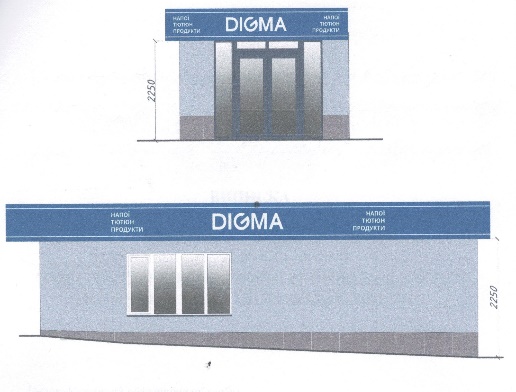 Надати дозвіл терміном на 5 років.2.ТОВ «АКК Центр відновлення зору»вул. Фабрична, 11Спеціальні конструкції на фасаді типу «лайтбокс»(2640 мм х 2640 мм,2400 мм х 2600 мм)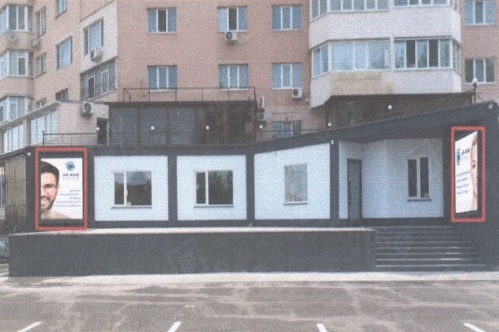 Надати дозвіл терміном на 5 років.